Probability rules worksheet						NAME:_____________________If P(A) = 0.26 and P(B) = 0.41 and P(A∩B) = 0.1, find the following:P(A U B) = 0.26 + 0.41 – 0.10 = 0.57P(B|A) = Are A and B disjoint events?  Why or why not?No. P(A∩B) = 0.1 ≠ 0Are A and B independent events?  Why or why not?No. P(B|A) = 0.3846 ≠ P(B) = 0.41If P(G) = 0.42, P(M) = 0.33 and G and M are independent, what’s the probability of G and M?P(G∩M) = (0.42)(0.33) = 0.1386If  P(W) = 0.6 and P(J) = 0.34 and P(J|W) = 0.2, find the following:P(W and J) = P(W ∩ J) = P(W)∙P(J|W) = (0.6)(0.2) = 0.12P(W or J) = P(W U J) = 0.6 + 0.34 – 0.12 = 0.82If P(Y) = 0.45 and P(L) = 0.60 and P(Y ∩ L) = 0.22, find the following:P(Y U L) = 0.45 + 0.60 – 0.22 = 0.83P(L|Y) =Are Y and L disjoint events?  Why or why not?No. P(Y ∩ L) = 0.22 ≠ 0Are Y and L independent events?  Why or why not?No. P(L|Y) = 0.4889 ≠ P(L) = 0.60If P(D) = 0.32, P(R) = 0.13 and D and R are disjoint, what is the probability of D or R?P(D U R) = 0.32 + 0.13 = 0.45If  P(T) = 0.51 and P(B) = 0.28 and P(B|T) = 0.18, find the following:P(T and B) = P(T)∙P(B|T) = (0.51)(0.18) = 0.0918P(T or B) = 0.51 + 0.28 – 0.0918 = 0.6982Suppose in a lab 24% of the mice are albino, 56% are brown, and the rest are grey.What is the probability that a randomly selected mouse is:GreyP(G) = 0.20Not albinoP(AC) = 0.76Grey or AlbinoP(G U A) = 0.44If the type of mouse is independent of the next what is the probability that:2 randomly selected mice are both brown?P(B ∩ B) = (0.56)(0.56) = 0.31362 randomly selected mice are albino then brown?P(A ∩ B) = (0.24)(0.56) = 0.13442 randomly selected mice are albino and grey?P(A ∩ G) = (0.24)(0.20)*2 = 0.0962 randomly selected mice are not grey?P(GC ∩ GC) = (0.80)(0.80) = 0.64At least 1 out of 4 randomly selected mice is albino?P(at least 1 A out of 4) = 1 – P(AC ∩ AC ∩ AC ∩ AC) = 1 – (0.76)4 = 0.6664The first albino mouse is the 5th one selected?P(AC ∩ AC ∩ AC ∩ AC ∩ A) = (0.76)4(0.24) = 0.0801In the parking lot of the a large mall 64% of cars are foreign made, 12% are the color blue and 7.7% are blue and foreign made cars.Draw a Venn DiagramWhat is the probability that a randomly selected car was:A foreign car or a blue car?P(F U B) = 0.683Not a foreign car and a blue car?P(FC ∩ B) = .043A foreign car given it was blue?P(F|B) = Not blue given it was not a foreign car?P(BC|FC) = Is being a foreign car and being blue mutually exclusive? independent?	Not Mutually Exclusive because P(F ∩ B) = 0.077 ≠ 0	Independent because P(F|B) = P(F)				   0.6427 = 0.64The following table shows the breakdown of sex and degree among a university’s faculty. What is the probability that a randomly selected professor isMale and has a Doctorate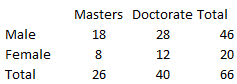 	P(M ∩ D) = Male or has a Doctorate	P(M U D) = Is a Male given they have a Doctorate 	P(M|D) = A female with a Masters degree	P(M|F) = Is sex and degree independent? Disjoint?	Independent: Yes. P(M|D) = 0.70 = P(M) = 0.6970	Disjoint: No. P(M ∩ D) = 0.4242 ≠ 0